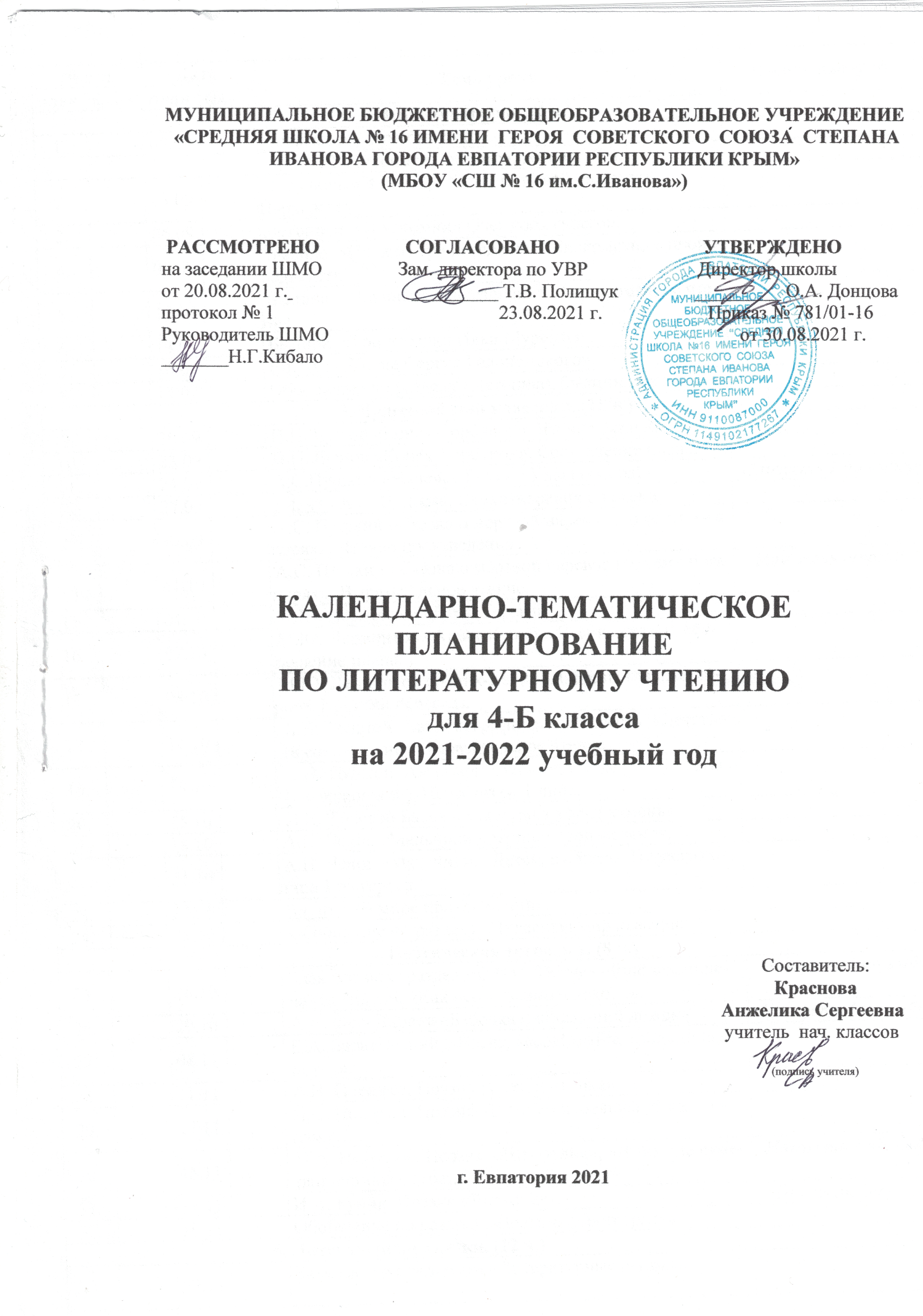 № п/п№ п/п№ п/п№ п/п№ п/пДатаДатаТема урокаЧтение наизустьпланпланпланпланфактпланфактТема урокаЧтение наизусть1.Вводный урок. (1 ч.)1.Вводный урок. (1 ч.)1.Вводный урок. (1 ч.)1.Вводный урок. (1 ч.)1.Вводный урок. (1 ч.)1.Вводный урок. (1 ч.)1.Вводный урок. (1 ч.)1.Вводный урок. (1 ч.)1.Вводный урок. (1 ч.)1.1.1.1.02.09Знакомство с учебником. 2. Летописи, былины, жития. (7 ч.)2. Летописи, былины, жития. (7 ч.)2. Летописи, былины, жития. (7 ч.)2. Летописи, былины, жития. (7 ч.)2. Летописи, былины, жития. (7 ч.)2. Летописи, былины, жития. (7 ч.)2. Летописи, былины, жития. (7 ч.)2. Летописи, былины, жития. (7 ч.)2. Летописи, былины, жития. (7 ч.)2.2.2.2.03.09 Летописи. «И повесил Олег щит свой на вратах Царьграда».3.3.3.3.06.09 Летописи. «И вспомнил Олег коня своего».4.4.4.4.09.09 Былина  «Ильины три поездочки». Знакомство с произведением.5.5.5.5.10.09 Былина  «Ильины три поездочки». Выразительное чтение.6.6.6.6.13.09 Былина  «Три поездки Ильи Муромца».7.7.7.7.16.09 Вн. чт.: «Житие Сергия Радонежского».8.8.8.8.17.09 Обобщение по разделу «Летописи, былины, жития».3. Чудесный мир классики. (16 ч.)3. Чудесный мир классики. (16 ч.)3. Чудесный мир классики. (16 ч.)3. Чудесный мир классики. (16 ч.)3. Чудесный мир классики. (16 ч.)3. Чудесный мир классики. (16 ч.)3. Чудесный мир классики. (16 ч.)3. Чудесный мир классики. (16 ч.)3. Чудесный мир классики. (16 ч.)9.9.9.9.20.09 П.П. Ершов «Конёк-Горбунок». Чтение сказки.10.10.10.10.23.09 П.П. Ершов «Конёк-Горбунок». Составление плана.11.11.11.11.24.09 А.С.Пушкин «Няне», «Туча», «Унылая пора!» Наизусть 1 по выбору12.12.12.12.27.09 Вн. чт.: А.С. Пушкин. Стихотворения об осени.13.13.13.13.30.09 А.С. Пушкин «Сказка о мертвой царевне и о семи богатырях». Чтение произведения.14.14.14.14.01.10 А.С. Пушкин «Сказка о мертвой царевне и о семи богатырях». Выразительное чтение.Наизусть отрывок15.15.15.15.04.10 М.Ю. Лермонтов «Дары Терека». 16.16.16.16.07.10 М.Ю. Лермонтов «Ашик-Кериб». Чтение сказки, сос-тавление плана.17.17.17.17.08.10 М.Ю. Лермонтов «Ашик-Кериб». Образы главных героев. Краткий пересказ.18.18.18.18.11.10Л.Н. Толстой. Автобиографическая повесть  «Детство» (в сокращении). Выразительное чтение.19.19.19.19.14.10Л.Н. Толстой. Автобиографическая повесть  «Детство» (в сокращении). Пересказ от 1 лица.20.20.20.20.15.10Л.Н. Толстой Басня «Как мужик убрал камень». 21.21.21.21.18.10 А.П. Чехов «Мальчики». Чтение произведения.22.22.22.22.21.10 А.П. Чехов «Мальчики». Детские образы. Пересказ от лица 1 из героев.23.23.23.23.22.10 Вн. чт.: «В мире приключений».24.24.24.24.25.10Обобщение по разделу «Чудесный мир классики».4. Поэтическая тетрадь 1. (8 ч.)4. Поэтическая тетрадь 1. (8 ч.)4. Поэтическая тетрадь 1. (8 ч.)4. Поэтическая тетрадь 1. (8 ч.)4. Поэтическая тетрадь 1. (8 ч.)4. Поэтическая тетрадь 1. (8 ч.)4. Поэтическая тетрадь 1. (8 ч.)4. Поэтическая тетрадь 1. (8 ч.)4. Поэтическая тетрадь 1. (8 ч.)25.25.25.28.10Знакомство с  разделом. Ф.И. Тютчев «Ещё земли печален вид…», «Как неожиданно и ярко…».Наизусть 1 по выбору26.26.26.29.10А.А. Фет. Лирика «Бабочка», «Весенний дождь».Наизусть 1 по выбору27.27.27.08.11Е.А. Баратынский  «Весна, весна!», «Где сладкий шепот…».28.28.28.11.11А.Н. Плещеев. Поэзия «Дети и птичка».29.29.29.12.11И.С. Никитин. Поэзия «В синем небе плывут над полями…».30.30.30.15.11Н.А. Некрасов. Поэзия  «Школьник», «В зимние суме-рки нянины сказки…».Наизусть 1 по выбору31.31.31.18.11 И.А. Бунин. Поэзия «Листопад».Наизусть отрывок32.32.32.19.11 Обобщение по разделу «Поэтическая тетрадь». 5. Литературные сказки. (12 ч.)5. Литературные сказки. (12 ч.)5. Литературные сказки. (12 ч.)5. Литературные сказки. (12 ч.)5. Литературные сказки. (12 ч.)5. Литературные сказки. (12 ч.)5. Литературные сказки. (12 ч.)5. Литературные сказки. (12 ч.)33.33.22.11 Знакомство с разделом «Литературные сказки». 34.34.25.11 В.Ф.Одоевский «Городок в табакерке». Выразительное чтение.35.35.26.11 В.Ф.Одоевский «Городок в табакерке». Пересказ от 1 лица.36.36.29.11 В.М. Гаршин «Сказка о жабе и розе». Чтение, составление плана.37.37.02.12 В.М. Гаршин «Сказка о жабе и розе». Краткий пересказ.38.38.03.12 Сказ П.П. Бажова «Серебряное копытце». Характеристика главных героев.39.39.06.12 Сказ П.П. Бажова «Серебряное копытце». Пересказ по плану.40.40.09.12 Вн. чт.: Книги о ребятах-сверстниках41.41.10.12 С.Т. Аксаков «Аленький цветочек». Выразительное чтение.42.42.13.12 С.Т. Аксаков «Аленький цветочек». Пересказ сказки по плану.43.43.16.12Проверка техники чтения №1.44.44.17.12 С.Т. Аксаков «Аленький цветочек». Нравственные уроки.6. Делу время – потехе час. (9 ч.)6. Делу время – потехе час. (9 ч.)6. Делу время – потехе час. (9 ч.)6. Делу время – потехе час. (9 ч.)6. Делу время – потехе час. (9 ч.)6. Делу время – потехе час. (9 ч.)6. Делу время – потехе час. (9 ч.)6. Делу время – потехе час. (9 ч.)6. Делу время – потехе час. (9 ч.)45.45.20.12Знакомство с разделом «Делу время – потехе час».  Е.Л. Шварц «Сказка о потерянном времени».46.46.23.12 Литературная сказка Е.Л. Шварца «Сказка о потерянном времени». 47.47.24.12Литературная сказка Е.Л. Шварца «Сказка о потерянном времени». Поучительный смысл.48.48.27.12 В.Ю. Драгунский «Главные реки». Чтение произведения.49.49.30.12 В.Ю. Драгунский «Главные реки». Пересказ.50.50.10.01В.Ю. Драгунский «Что любит Мишка».51.13.01В.В. Голявкин «Никакой горчицы я не ел».52.14.01Вн. чт.: Книги о событиях и людях, оставшихся в памяти народа на века53.17.01Обобщение по разделу «Делу время – потехе час».7. Страна детства. (7 ч.)7. Страна детства. (7 ч.)7. Страна детства. (7 ч.)7. Страна детства. (7 ч.)7. Страна детства. (7 ч.)7. Страна детства. (7 ч.)7. Страна детства. (7 ч.)7. Страна детства. (7 ч.)7. Страна детства. (7 ч.)54.54.54.20.01 Знакомство с разделом «Страна детства». 55.55.55.21.01Б.С. Житков «Как я ловил человечков». Чтение рассказа.56.56.56.24.01Б.С. Житков «Как я ловил человечков». Составление плана, пересказ.57.57.57.27.01К.Г. Паустовский «Корзина с еловыми шишками».58.58.58.28.01М.М. Зощенко «Ёлка».59.59.59.31.01 Вн. чт.: Книги о науке и технике, машинах и вещах и об их творцах – учёных и изобретателях.60.60.60.03.02Обобщение по разделу «Страна детства».                                             8. Поэтическая тетрадь 2. (5 ч.)                                            8. Поэтическая тетрадь 2. (5 ч.)                                            8. Поэтическая тетрадь 2. (5 ч.)                                            8. Поэтическая тетрадь 2. (5 ч.)                                            8. Поэтическая тетрадь 2. (5 ч.)                                            8. Поэтическая тетрадь 2. (5 ч.)                                            8. Поэтическая тетрадь 2. (5 ч.)                                            8. Поэтическая тетрадь 2. (5 ч.)61.61.61.04.02 Знакомство с названием раздела «Поэтическая тетрадь». В.Я. Брюсов «Опять сон», «Детская».62.62.62.07.02 С.А. Есенин «Бабушкины сказки».Наизусть 63.63.63.10.02 М.И. Цветаева «Бежит тропинка с бугорка», «Наши  царства».  Наизусть 1 по выбору64.64.64.11.02 Итоговый урок по разделу «Поэтическая тетрадь». Оценка достижений.65.65.65.14.02Вн. чт.: Книги о путешествиях и путешественниках, настоящих и вымышленных.9. Природа и мы. (9 ч.)9. Природа и мы. (9 ч.)9. Природа и мы. (9 ч.)9. Природа и мы. (9 ч.)9. Природа и мы. (9 ч.)9. Природа и мы. (9 ч.)9. Природа и мы. (9 ч.)9. Природа и мы. (9 ч.)9. Природа и мы. (9 ч.)66.66.66.66.17.02 Знакомство с названием раздела «Природа и мы». Д.Н. Мамин-Сибиряк «Приёмыш».67.67.67.67.18.02 Д.Н. Мамин-Сибиряк «Приёмыш». Пересказ по плану.68.68.68.68.21.02 А.И. Куприн «Барбос и Жулька».69.69.69.69.24.02 М.М. Пришвин «Выскочка».70.70.70.70.25.02 Рассказ о животных   Е.И. Чарушина «Кабан».71.71.71.71.28.02 В.П. Астафьев «Стрижонок Скрип». Выразительное чтение.72.72.72.72.03.03В.П. Астафьев «Стрижонок Скрип». Составление плана, краткий пересказ.73.73.73.73.04.03 Вн. чт.: Губарев В. «Королевство кривых зеркал".74.74.74.74.14.03 Обобщение по разделу «Природа и мы».10. Поэтическая тетрадь 3. (4 ч.)10. Поэтическая тетрадь 3. (4 ч.)10. Поэтическая тетрадь 3. (4 ч.)10. Поэтическая тетрадь 3. (4 ч.)10. Поэтическая тетрадь 3. (4 ч.)10. Поэтическая тетрадь 3. (4 ч.)10. Поэтическая тетрадь 3. (4 ч.)10. Поэтическая тетрадь 3. (4 ч.)10. Поэтическая тетрадь 3. (4 ч.)74.74.74.74.17.03 Знакомство с разделом «Поэтическая тетрадь». Б.Л. Пастернак «Золотая осень».Наизусть 76.76.76.76.28.03 С.А.Клычков. Лирика «Весна в лесу». Д.Б. Кедрин «Бабье лето».Наизусть 1 по выбору77.77.77.77.31.03 Н.М. Рубцов «Сентябрь». С.А. Есенин «Лебёдушка».       Наизусть«Лебёдушка»отрывок78.78.78.78.01.04 Обобщение по разделу «Поэтическая тетрадь». 11. Родина. (8 ч.)11. Родина. (8 ч.)11. Родина. (8 ч.)11. Родина. (8 ч.)11. Родина. (8 ч.)11. Родина. (8 ч.)11. Родина. (8 ч.)11. Родина. (8 ч.)11. Родина. (8 ч.)79.79.79.79.04.04 Знакомство с разделом «Родина». 80.80.80.80.07.04 И.С. Никитин «Русь».  Образ Родины в поэтическом тексте.81.81.81.81.08.04 С.Д. Дрожжин "Родине". Авторское отношение к изображаемому.82.82.82.82.11.04 А.В. Жигулин «О, Родина!» Наизусть 83.83.83.83.14.04 Поэтический вечер «Воспевая Родину свою…»84.84.84.84.15.04 О Родине. Презентация проекта: «Они защищали Родину»  85.85.85.85.18.04Вн. чт.: Рассказы - загадки про зверей и птиц.86.86.86.86.21.04 Обобщение  по разделу «Поэтическая тетрадь».12. Страна Фантазия. (6 ч.)12. Страна Фантазия. (6 ч.)12. Страна Фантазия. (6 ч.)12. Страна Фантазия. (6 ч.)12. Страна Фантазия. (6 ч.)12. Страна Фантазия. (6 ч.)12. Страна Фантазия. (6 ч.)12. Страна Фантазия. (6 ч.)12. Страна Фантазия. (6 ч.)87.87.87.87.22.04 Знакомство с разделом «Страна фантазия». Е.С. Велтистов «Приключения Электроника».88.88.88.88.28.04 Е.С. Велтистов «Приключения Электроника». Составление плана.89.89.89.89.29.04 Е.С. Велтистов «Приключения Электроника». Необычные герои фантастического жанра.90.90.90.90.05.05 Кир Булычёв «Путешествие Алисы» (в сокращении) Сравнение героев фантастических рассказов91.91.91.91.06.05 Кир Булычёв «Путешествие Алисы». Пересказ от лица главного героя.92.92.92.92.12.05 Обобщение по разделу «Страна фантазия». 13. Зарубежная литература. (10 ч.)13. Зарубежная литература. (10 ч.)13. Зарубежная литература. (10 ч.)13. Зарубежная литература. (10 ч.)13. Зарубежная литература. (10 ч.)13. Зарубежная литература. (10 ч.)13. Зарубежная литература. (10 ч.)13. Зарубежная литература. (10 ч.)13. Зарубежная литература. (10 ч.)93.93.93.93.13.05 Проверка техники чтения №2.94.94.94.94.16.05 Знакомство с разделом «Зарубежная литература». Д. Свифт «Путешествие Гулливера».95.95.95.95.19.05 Д. Свифт «Путешествие Гулливера». Краткий пересказ.М. Твен «Приключения Тома Сойера».96.96.96.96.20.05 Г.-Х. Андерсен «Русалочка». Характеристика героев. Г.-Х. Андерсен «Русалочка». Составление плана, пересказ.97.97.97.97.23.05Библейские сказания.    С. Лагерлёф «Святая ночь». Библейские сказания. Сказания о Христе. «В Назарете».98.98.98.98.26.05Вн. чт.: Рассказы о художниках-иллюстраторах книг и о тех, кто книги печатает.99.99.99.99.27.05 Обобщающий урок по разделу  «Зарубежная литература». Книги  для  чтения  летом100.100.100.100.Повторение и обобщение по разделу «Природа и мы»101.101.101.101.Повторение и обобщение по разделу «»Родина»102.102.102.102.Повторение и обобщение по разделу «Страна Фантазия»